	Женева, 15 октября 2013 годаУважаемая госпожа,
уважаемый господин,1	Имею честь сообщить, что Консультативная группа по стандартизации электросвязи (КГСЭ) на своем собрании в июне 2013 года приняла следующие решения:1.1	создать Группу по совместной координационной деятельности в области сетей с программируемыми параметрами (JCA-SDN), круг ведения которой (ToR) изложен в Приложении 1;1.2	JCA-SDN подотчетна КГСЭ.Председателем JCA-SDN назначен г-н Тагаси Эгава (NEC, Япония), заместителем Председателя JCA-SDN назначена г-жа Ин Чэн (China Unicom, Китай).2	Функции JCA-SDN заключаются в координации проводимой в МСЭ-Т работы по стандартизации в области SDN и связанным с SDN техническим вопросам с учетом работы других соответствующих организаций по разработке стандартов (ОРС), форумов и консорциумов.JCA-SDN будет оказывать помощь КГСЭ в выполнении поручений, содержащихся в Резолюции 77 ВАСЭ-12 (Работа по стандартизации в области организации сетей с программируемыми параметрами в Секторе стандартизации электросвязи МСЭ); подробнее см. в ToR в Приложении 1.3	Первое собрание JCA-SDN запланировано провести 11 ноября 2013 года в Кампале, Уганда, по любезному приглашению Комиссии по связи Уганды (UCC). Проект повестки дня собрания содержится в Приложении 2 к настоящему Циркуляру.4	Собрание будет приближено по месту и времени к собранию 13-й Исследовательской комиссии (Будущие сети, включая облачные вычисления, сети подвижной связи и сети последующих поколений), которое состоится 4–15 ноября 2013 года, а также собраниям РГ 1, 2 и 3 11-й Исследовательской комиссии (Требования к сигнализации, ‎протоколы и спецификации ‎тестирования), которые состоятся с 7 по 13 ноября 2013 года в Кампале, Уганда. 5	Создана веб-страница JCA-SDN. Веб-страница содержит раздел онлайновой регистрации и дополнительную информацию, см.: https://itu.int/en/ITU-T/jca/sdn. 6	JCA-SDN постоянно прилагает усилия к обеспечению дистанционного участия, подробную информацию см. на веб-странице.С уважением,Малколм Джонсон
Директор Бюро
стандартизации электросвязиПриложения: 2ПРИЛОЖЕНИЕ 1
(к Циркуляру 60 БСЭ)Группа по совместной координационной деятельности в области сетей с программируемыми параметрами (JCA-SDN)Круг ведения1	Сфера деятельностиФункции JCA-SDN заключаются в координации проводимой в МСЭ-Т работы по стандартизации в области SDN и связанным с SDN техническим вопросам с учетом работы других соответствующих организаций по разработке стандартов (ОРС), форумов и консорциумов.JCA-SDN оказывает помощь КГСЭ в выполнении поручений, содержащихся в Резолюции 77 ВАСЭ-12 "Работа по стандартизации в области организации сетей с программируемыми параметрами в Секторе стандартизации электросвязи МСЭ":"изучить этот вопрос, рассмотреть вклады ИК13 и других соответствующих ИК и принять необходимые меры, согласно обстоятельствам, чтобы решить вопрос о необходимой деятельности по стандартизации SDN в МСЭ-Т с осуществлением следующих мер:•	определить соответствующую(ие) исследовательскую(ие) комиссию(и) для осуществления последующих действий и установить подходящую организационную структуру в отношении SDN;•	координировать работу по техническим вопросам SDN между исследовательскими комиссиями в соответствии с их компетенцией;•	содействовать развитию сотрудничества с соответствующими другими органами и форумами по стандартам, занимающимися вопросами SDN;•	определить четкое стратегическое видение процесса стандартизации SDN и важную активную роль, которую должен играть МСЭ-T".JCA-SDN оказывает также помощь ИК13 в выполнении ее функций ведущей исследовательской комиссии по SDN в соответствии с п. 2.1.6 Резолюции 1 ВАСЭ: "Эта ведущая исследовательская комиссия отвечает за изучение соответствующих ключевых Вопросов. Кроме того, при консультации с соответствующими исследовательскими комиссиями и, в случае необходимости, в сотрудничестве с другими органами по стандартизации ведущая исследовательская комиссия несет ответственность за определение и ведение всего комплекса работ, а также за координацию, распределение (исходя из мандатов исследовательских комиссий) и установление приоритетности исследований, которые должны быть проведены исследовательскими комиссиями, и за обеспечение подготовки согласованных, полных и своевременных Рекомендаций. Ведущая исследовательская комиссия информирует КГСЭ о ходе работы, определенной в рамках сферы деятельности ведущей исследовательской комиссии. Вопросы, которые не могут быть решены этой исследовательской комиссией, должны быть переданы КГСЭ для выработки рекомендаций и предложений относительно направления деятельности".Данная JCA работает в соответствии с положениями п. 2.2 Рекомендации МСЭ-T A.1.2	ЗадачиJCA-SDN осуществляет координацию и помощь в планировании работы, направленные на обеспечение стандартизации SDN в МСЭ-Т, согласованной между соответствующими исследовательскими комиссиями, в частности между 13-й исследовательской комиссией – по сценариям использования, требования и архитектуре, 3-й Исследовательской комиссией – по выставлению счетов, экономическим и регуляторным аспектам, 11-й Исследовательской комиссией – по протоколам и функциональной совместимости, 12-й Исследовательской комиссией – по QoS, 15-й Исследовательской комиссией – по аспектам транспортирования, 16-й исследовательской комиссией по мультимедийным системам и услугам и 17-й Исследовательской комиссией – по безопасности.JCA-SDN изучает программы работы, связанные с SDN (включая виртуализацию сетевых функций, программируемые сети и предоставление сети как услуги), в исследовательских комиссиях МСЭ-Т, а также в других ОРС, форумах и консорциумах для использования при выполнении своих функций по координации и предоставляет информацию об этой работе для использования соответствующими исследовательскими комиссиями при планировании ими своей работы.Наряду с тем что исследовательские комиссии взаимодействуют с ОРС в рамках направлений работы, JCA-SDN содействует координации с другими ОРС, консорциумами и форумами, деятельность которых связана со стандартами в области SDN.При выполнении функций JCA-SDN по внутренней координации в работе JCA-SDN участвуют представители соответствующих исследовательских комиссий и других соответствующих групп МСЭ.3	Административная поддержкаБюро стандартизации электросвязи МСЭ-Т (БСЭ) предоставляет услуги секретариата и технические средства, необходимые для работы JCA-SDN, в рамках имеющихся ресурсов.4	СобранияJCA-SDN осуществляет свою работу с помощью электронных средств с использованием телефонной конференц-связи, а также в форме очных собраний, которые, как правило, проводятся одновременно с собраниями исследовательских комиссий, участвующих в работе JCA-SDN. Решение о проведении собраний принимает JCA-SDN, объявления о собраниях направляются их участникам и размещаются на веб-сайте МСЭ-Т.5	Основная комиссия и отчеты о ходе работыJCA-SDN представляет отчет о своей деятельности КГСЭ на собраниях КГСЭ. После каждого собрания JCA-SDN в КГСЭ направляется резюме.Отчеты о ходе работы и предложения направляются, при необходимости, соответствующим исследовательским комиссиям в соответствии с п. 2.2.7 Рекомендации МСЭ-T A.1, в частности 13-й Исследовательской комиссии как ведущей комиссии по SDN.6	Продолжительность деятельностиJCA-SDN осуществляет свою деятельность до конца исследовательского периода 2013–2016 годов или пока она не будет прекращена в соответствии с п. 2.2.10 Рекомендации МСЭ-T A.1.ПРИЛОЖЕНИЕ 2
(к Циркуляру 60 БСЭ)Проект повестки дня стартового собрания JCA-SDN 
(Кампала, Уганда, 11 ноября 2013 г.)1	Открытие собрания, приветствие и задачи собрания2	Утверждение повестки дня3	Документы собрания4	Группа по совместной координационной деятельности (JCA) – методы работы5	Круг ведения JCA-SDN6	Программа и направления работы в области SDN в исследовательских комиссиях МСЭ-Т7	Программа и направления работы в области SDN в других ОРС8	Вопросы, требующие координации9	Дорожная карта МСЭ-Т для стандартизации в области SDN, включая другие ОРС 10	Список лиц для контактов и представителей от ИК МСЭ-Т и других ОРС и Форумов 11	Следующий этап и направляемые заявления о взаимодействии12	Следующее собрание JCA-SDN13	Любые другие вопросы14	Закрытие собрания______________Бюро стандартизации 
электросвязи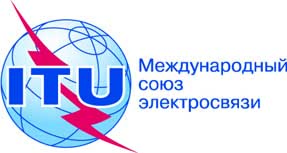 Осн.: Тел.:
Факс:Эл. почта:Циркуляр 60 БСЭ+41 22 730 5858
+41 22 730 5853
tsbjcasdn@itu.int–	Администрациям Государств – Членов Союза–	Членам Сектора МСЭ-Т–	Ассоциированным членам МСЭ-Т–	Академическим организациям − Членам МСЭ-ТКопии:–	Председателю и заместителям председателя исследовательских комиссий МСЭ-Т–	Директору Бюро развития электросвязи–	Директору Бюро радиосвязиПредмет:Новая Группа по совместной координационной деятельности в области сетей с программируемыми параметрами (JCA-SDN)